海宁海橡鞋材有限公司社会责任报告报告日期：2021年10月关于本报告1 报告范围本报告以海宁海橡鞋材有限公司为主体，披露了2021年企业履行政治、经济、社会和生态责任方面的内容。2 称谓说明为表述方便，报告把“海宁海橡鞋材有限公司”简称为“海橡鞋材”。3 报告时间和频次2021年1月1日至2021年12月31日，部分数据及内容超出上述范围。本报告为年度报告。海宁海橡鞋材有限公司简介和企业文化1.公司简介公司简介海宁海橡集团有限公司(及其控股子公司海宁海橡鞋材有限公司)系国内鞋材专业生产企业，始建于1976年，在跨越46年的岁月历程中，企业既承受了曲折和艰辛，也经历了开拓和发展，目前已成为一家拥有总资产近5亿元的国内鞋材业龙头企业。在引导企业的发展过程中，公司进行不断的技改投入，努力迎合市场，满足客户的需求，通过技改的投入，有利了市场的开拓，公司产品已为达芙妮、奥康、康奈、红晴蜓、森达等鞋王企业所选用，并与之建立了良好的业务关系。近年来，企业在注重扩大内销市场，提高市场占有率的同时，积极开拓外贸市场，公司利用自营进出口权的优势，通过交易会和网上交易，广交外商客户，产品已远销韩、日、巴基斯坦、南美等十多个国家及东南亚地区，外贸出口交货值不断上升。同时积极拓展国际军用大底市场，增加国内警用鞋底市场份额，生产配套的鞋底，让海橡的鞋底不断做大做强。与此同时，公司在加强和提高企业参与市场竞争能力的方面，努力进行工艺改造， 2007年对前道生产工艺进行了突破性的改进，直出工艺顺利实施，2013-2014年企业易地搬迁，“机器换人”和转型升级，达到了提高质量、降低消耗和增产扩能的目的，使企业在规模、技术和质量等方面有了一个飞跃，达到国内领先水平。公司已经形成相对完善的设计研发体系、生产制造体系、销售渠道和规范的管理体系。以实现公司的可持续发展，增强企业凝聚力、竞争力和提升企业的综合实力等为目标编制企业五年发展战略规划，为企业和员工树立共同发展目标和愿景，指引企业和员工进入新的征程。2.企业文化公司的核心价值观● 创造价值● 关爱员工 ● 回馈社会         公司的质量方针        ● 完善管理  确保质量        ● 持续改进  客户满意    3、公司的企业精神        ● 以人为本  以质取胜        ● 开拓创新  争创一流4、公司的员工职责● 坚守诚信品质        ● 严格履行职责5、公司的经营目标● 海橡鞋材  立足全球6、环境方针● 遵守法规  减废防污● 全员参与  绿色环保7、经营理念● 诚信务实  持续改善● 永续经营  社会责任二、组织架构及主要产品1、组织架构图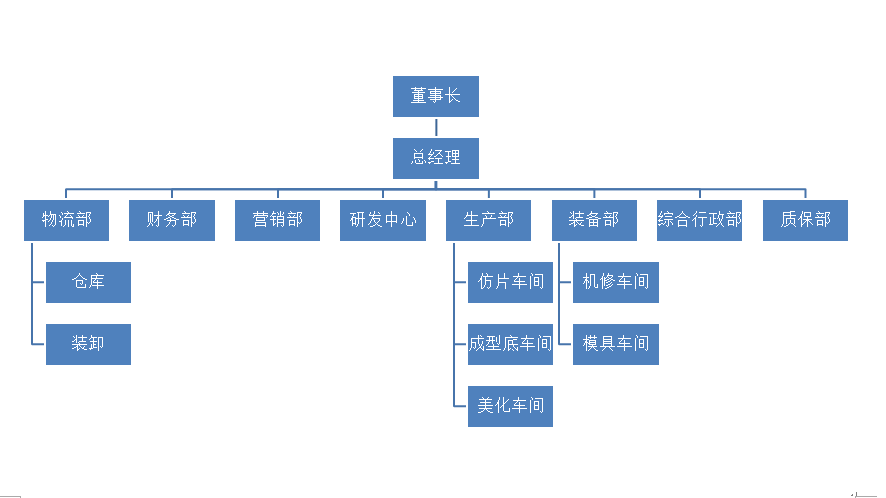 2、主要产品海宁海橡鞋材有限公司，集科研开发、生产销售于一体的企业，主要产品有仿片、仿底、城铁减震垫、密封圈等。三、经济责任（一）战略方向1）长、中、短期主要战略目标公司不断加大研发创新投入、加强研发创新力度，持续提升科技水平；继续推进精益制造，不断夯实提供优质产品的全面能力；建设发展公司品牌，不断开拓国内市场；建立生态供应链，关注上下游供应链健康；大力引进专业人才，提升公司经营各个环节的专业度；整合各方资源，大力推行商业模式创新和管理模式创新，稳固行业龙头地位。2）战略发展方向及目标1、大力推行全员改善，持续提升运营效率继续推进全员改善的广度和深度，全面减少七大浪费，激励全体员工在更广泛、更深层次的领域实施全员改善提案，保持持续改善机制的规范运作，形成持续改善的文化氛围，达到提升产品质量、改进现场管理、消除安全隐患、降低运营成本、提高劳动效率的目的，为制造出高性价比、高质量、耐用可靠的产品提供保障。2、继续加大研发投入，提升产品技术水平根据公司战略规划和发展阶段，继续完善公司技术创新体系，加强基础研发条件建设，建立以公司经营战略为目标，以市场需求为导向的信息沟通机制。继续加大研发投入，加强市场调研活动，研究国内外消费者需求趋势，确保研发项目按时有序推进，实现突破。3、持续引进优秀人才，加大内部人才培养力度在革新、提升、转变的主题下，公司始终坚持认为人才是公司持续成长的基石，始终保持开放的人才观，大力引进优秀人才，并创造有利的条件使其能够发挥最大的作用。加强价值观引导，开展批评与自我批评，鼓励员工勇于创新、积极改善，并鼓励员工自主学习、不断进步。同时加大对内部人才的培训力度，使其适应公司快速发展的步伐，发挥老员工的积极作用。4、用好中国市场，创建品牌和渠道随着国内经济的发展，国内外对易耗品的需求也越来越大。公司将在原有线上线下内销的基础上，精细布局在品牌、渠道和团队方面的发展计划，建立公司自己的品牌和销售渠道，加大国内市场的推进力度，努力提高品牌知名度。公司将加大调研力度，迎合中国消费群体的需求，积极研发设计适合中国市场的产品。5、增强产业链服务意识，努力达到合作共赢公司的上游供应商供货质量和供货速度是公司为下游客户提供优质产品和服务的基础，公司将建立相应的制度，引进相应的管理人才，帮助供应商提高管理水平和生产能力，协同供应商共同进步；公司以“成就客户”为唯一存在的理由，想客户所想，做客户所需，加大对消费者需求的研究，积极开发设计符合客户预期的产品。6、深化内控管理，加强风险控制深化内控体系建设，进一步强化内部审计经济监督职能，持续推进风险管理融入整个经营管理流程。强化公司管理目标，完善和优化公司管理流程，提升公司经营效果和效率。（二）市场业绩1）市场地位海宁海橡集团有限公司(及其控股子公司海宁海橡鞋材有限公司)系国内鞋材专业生产企业，始建于1976年，在跨越46年的岁月历程中，企业既承受了曲折和艰辛，也经历了开拓和发展，目前已成为一家拥有总资产近5亿元的国内鞋材业龙头企业。2）业务增长和新增市场公司在江浙沪地区加强市场网络建设，以“创新破难，扩大规模增实力”的理念为指导思想，立足于公司的区位优势，继续维护好原有中高档经销商的服务工作，利用品牌优势，坚持长期业务持续发展的指导方针，计划抢占中低档经销商的市场，扩张市场份额。四、管理责任：1、管理层的经营责任公司已实行经营责任制，董事长每年给公司管理层下达经营指标，要求定期汇报公司的经营情况，包括生产、销售、资产运行、税务、利润等有关情况，每年对经营者进行一次考核。高层领导又把经营责任层层分解给下属各部门，每年对各部门进行业绩考核。2、财务方面的责任公司依据国家会计准则以及相关法律法规要求，建立健全了包括资产管理、资金管理、技术开发费用管理、成本核算规范、财务报告管理规范等规章制度。公司按照董事会要求进行财务预算和决算，建立了全面的财务报表体系，按月编制和上报各类财务会计报表。对公司重大投资决策和经营活动进行财务分析，规避公司经营风险。根据公司相关财务管理制度，公司完善内控制度，强化内部制约制度，所有业务均须由经办人注明事由，部门负责人审核和公司领导审批，以确认其真实性和合法性，财务部严格把关。公司各类费用支出严格按规定权限进行审批。对重大项目建设资金支出，按项目实施计划和工程进度，由项目执行负责人审核，分管领导签署确认意见，财务部门严格把关。3、运营的透明性海橡鞋材注重经营信息的透明和共享，人事任免、质量问题、先进方法、员工奖励等也都会定期在宣传栏中发布，广泛听取员工意见建议。4、审计的独立性公司聘请会计师事务所进行外部审计并出具审计报告，以保证公司的会计报表符合国家的《企业会计准则》和《企业会计制度》，公正地反映公司的财务状况，经营成果和现金流量。事务所具备担任审计机构的任职条件，具有相关专业的履职能力，与公司没有关联利益关系，确保了外部审计的独立性。5、利益的保护公司一贯坚持互利共赢的经营理念，并通过各种方式实现对顾客、供应商等方面利益的负责，具体见表5-1。表5-1 各相关方利益保护措施四、社会责任（一）诚信守法高层领导遵循“依法经营、诚信经营”的管理理念，严格遵循《公司法》、《经济法》、《合同法》、《产品质量法》、《安全生产法》、《环保法》、《劳动法》以及材料行业的相关法律法规，加强员工法律知识培训，配合政府部门开展普法教育活动，鼓励表彰员工的“正能量”，使诚信守法的作风深入公司全体员工的意识和行为。公司合同主动违约率为零，从不拖欠银行贷款，逾期应收账款降至合理范围，公司高层、中层领导都没有违法乱纪纪录，员工违法次数为零，在顾客、用户、公众、社会中树立了良好的信用道德形象。（二）质量安全公司制定常规产品生产运行控制流程，做到每一个环节严格控制，严格把关，确保每个产品的生产都符合相关要求，确保最终产品质量的合格。公司还运用三检制，即自检、抽检、质量监察小组对产品质量进行严格把控。其中自检包括产品自检和后整理自检，产品自检是指员工对自己所生产出来的产品，按照生产工艺单的要求自行进行检验，并作出是否合格的判定，后整理自检涵盖产品制造的各个工序（三）员工权益尊重员工，保障员工的合法权益公司自成立以来严格遵守《中华人民共和国劳动法》、《中华人民共和国劳动合同法》等劳动和社会保障方面的法律、法规和规章。实行劳动合同制，与所有员工按照《劳动合同法》的有关规定签订了《劳动合同》，并为员工提供了社会保障计划。目前，公司已根据国家及地方的有关规定，为员工缴纳了养老保险金、工伤保险金、医疗保险金、失业保险金、生育保险金。员工可享受法定休假、婚假、丧假、产假等带薪假期。公司社会保险覆盖面为100%，劳动合同签订率为100%。同时，员工享有外出参观学习、发放过节福利、防暑降温药品等福利。公司不断完善员工反映问题和诉求的渠道及处理机制。员工可通过电话、微信等渠道，反映他们遇到或可能发生的问题。公司高度重视员工申述事件，保证处理程序正当、依据明确、结果恰当，保障了员工的合法权益。公司还特别关注一些特殊群体的需求，如关注女性员工的工作环境、工作时间、工作强度以及长期性的职业发展、公平机会等因素；针对现在越来越多的80后、90后群体的特质给予更多的关注，为其制定职业生涯规划，明确发展通道，开展师带徒手把手指导和专项培训，给予更高工作目标，提高其业务技能和个体素质；针对家庭有困难的员工，公司通过基金会予以大力帮助和支持，董事长亲自出面联系优质医疗资源、教育资源，视员工为亲人，不断提升员工归属感。公司通过各种方式，如国庆、五一文体活动等，丰富员工的工作和业余生活，构造和谐工作环境，激发员工爱心、积极性和创造性，促进公司和谐发展。公司高层领导通过短信/微信平台、合理化建议、员工满意度调查、员工座谈会、下基层参加部门例会、娱乐活动、午餐会等形式，调查、了解员工意见和建议，获取员工满意度信息。明确的问题由行政部负责跟踪督办，要求各相关职能部门在规定时间内进行处理。高层领导注重现场了解情况并在承诺时间内及时做出积极的反馈和处理。（四）社会荣誉五、环境责任公司坚持“保护环境，造福人类，预防污染，持续改进”的环保方针，通过不断改进技术与工艺,更换零部件，强化管理，减少各种废弃物的产生，保证各种污染物达标排放；通过节能降耗，不断提升能源、资源的使用效率；通过加强环保方面的培训，确保每一位员工认知日常工作生活行为对环境的影响。（一）环境保护公司产品及生产、运营过程对环境污染、社会风险不良影响较小，但公司仍非常重视环境影响控制，严格贯彻国家相关法律法规，颁布并实施了《环境因素识别与评价控制程序》、《环境、职业健康安全运行控制》等制度和管理办法，公司通过了14001《环境管理体系》认证。三年来，无环境污染事故，各污染源稳定达标排放，各类环境治理设施运转正常，公司产品的生产过程中不存在重污染的情况，对于生产过程中的废水、废气、固体废弃物和噪音问题，公司已采取了适当的环保措施，对周边环境的影响很小。废气及其处理措施公司在生产过程中会产生少量的废气，工艺废气主要为皮具胶水产生的胶水废气，其排放标准执行《大气污染物综合排放标准》（GB16297-1996）中的二级标准，废水及其处理措施公司生产、生活过程中产生的废水通过废水处理站处理后统一处理。③固体废弃物及其处理措施固废主要有生活垃圾，边角料及废包装材料。项目产生的生活垃圾由街道组织的环保队统一集中处理；边角料出售给物资回收公司综合利用； ④噪音及其处理措施公司生产过程中的噪音主要是冲模机等机器设备运转产生的噪音。公司通过使用隔音、吸音材料，减少了噪音对周围环境的影响。（4）道德行为：公司在生产经营活动中诚实、守信，获得顾客、供应商、质监、工商、税务等方面的广泛好评。（5）公益支持：公司高层领导认为公司的发展和财富的积累来源于社会，企业取得的每一项进步和成效都得益于各级领导的呵护和关心，都离不开社会各界的厚爱和支持。遵循公司“奉献”的价值观以及公司使命，公司坚持回馈社会，认真履行企业的社会责任。公司在注重企业经营的同时，不忘社会责任，积极组织参加各类公益慈善活动。公司在职残疾员工20人，根据不同性质的残疾种类，安排不同岗位的工作，同时派遣专车接送上下班，既让残疾员工有一份稳定的收入，又保证其在工作期间的安全。同时公司还不定期进行捐款，如下：主要相关方具体措施测量指标顾客1、明确顾客需要，细分和选择顾客对象。2、降低顾客成本，给客户带来各种便利及实现有效沟通。3、提高产品的价值和质量，保护顾客的利益等。4、在资源有效的情况下，优先保证重点顾客的交货期。5、加强对客户的服务职能，提高顾客满意度。顾客满意度等政府及社会公众1、依法纳税，绝不逃税漏税。2、公司决不生产和销售伪劣产品，也不哄抬物价或实行垄断价格对社会公众负责。3、推行“清洁生产”、“节能减排”、“绿色制造”等。4、设立救助奖励资金，支持贫困大学生及奖励优秀学生。慈善捐款额、上缴税收额等供应商及代理商1、将“流程透明、集约双赢”等定为公司的采购方针，保障供方的利润空间等。2、按时建立了清晰的供应商接口、多渠道的计划和复审过程来确保供应商符合要求，使质量、成本、准时交付都得到了满足。采购交期达成率等员工1、关心员工生活，使员工有归宿感。2、增加员工工资。3、改善生活环境。4、改善员工福利。5、开展各种文娱活动，改善员工生活。员工投诉次数及投诉处理的及时性、培训次数、员工收入增长率等序号荣誉证书名称时间颁奖单位1质量管理体系认证2021年2月北京天一正认证中心有限公司2环境管理体系认证2021年2月北京天一正认证中心有限公司3高新技术企业2019年12月浙江省科学技术厅4安全生产标准化三级企业2019年11月国家安全生产监督管理总局项目捐赠时间金额（元）海宁市慈善总会2015.113.2万海宁市慈善总会2016.114.0万海宁市慈善总会2017.113.0万海宁市慈善总会2019.055.0万